Основные правила техники выполнения дыхательной гимнастики:Дыхательную гимнастику делают натощак или по прошествии одного-двух часов после приема пищи. Если малыш устал, находится в возбужденном эмоциональном состоянии, жалуется на плохое самочувствие, заболел, дыхательную тренировку лучше перенести. Одежда ребенка должна быть свободной, не стеснять движения. Перед началом занятия в помещении нужно проветрить. Продолжительность занятия не должна превышать 5-7 минут. На самом старте ребенок учится выполнять одно упражнение. На каждом последующем занятии к нему добавляется по одному упражнению. Не рекомендуется повторять одно упражнение больше 3-4 раз, в противном случае у ребенка может закружиться голова — из-за гипервентиляции. вдыхать нужно через нос;  не поднимать плечи при вдохе; выдыхать — плавно и долго;при выдохе важно не надувать щеки (сначала можно придерживать их ладошками);при выполнении упражнений не надо напрягать мышцы груди, шеи, рук, живота.Для развития сильного продолжительного выдоха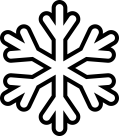    «Листопад». Нужно подготовить «реквизит» — собрать на прогулке желтые и красные осенние листочки или вырезать их заменители из цветной бумаги. А затем можно устроить настоящий листопад — разложить заготовки на столе и активно их сдувать. Зимой листья можно заменить вырезанными из бумаги снежинками — получится снегопад. 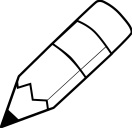 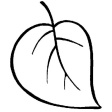  «Соревнование карандашей». Для «забега» нужно подготовить «стадион» — на столе обозначить место старта и финиша. Соревноваться в скорости будут разноцветные карандаши. Участники такого «забега» по очереди дуют на своего «спортсмена». Задача — прийти к финишу первым.    «Мореплаватели». Для маленького морского приключения нужно сделать кораблики из бумаги, пробки или пенопласта (можно использовать пластмассовые яйца из «киндер-сюрприза»), налить в тазик воду и аккуратно поставить туда «суденышки». А затем устроить на «море» шторм — дуть изо всех сил на кораблики, чтобы они плыли наперегонки. 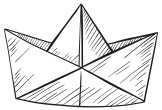  «Дудочка». Предложите ребенку высунуть узкий язык вперед, слегка касаясь кончиком языка стеклянного пузырька. Выдувать воздух на кончик языка так, чтобы пузырек засвистел, как дудочка. 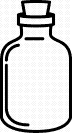       «Футбол». Соорудите из конструктора или другого материала ворота, возьмите шарик от пинг-понга или любой другой легкий шарик. И поиграйте с ребенком в футбол. Ребенок должен дуть на шарик, стараясь загнать его в ворота. Можно взять два шарика и поиграть в игру: «Кто быстрее».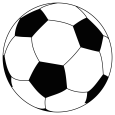 «Бульбульки». Возьмите два пластмассовых прозрачных стаканчика. В один налейте много воды, почти до краев, а в другой налейте чуть-чуть. Предложите ребенку поиграть в «бульбульки» с помощью трубочек для коктейля. Для этого в стаканчик, где много воды нужно дуть через трубочку слабо, а в стаканчик, где мало воды – можно дуть сильно. Задача ребенка так играть в «бульбульки», чтобы не пролить воду. 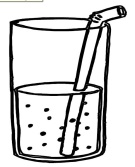 Так же для развития плавного выдоха можно использовать детские игрушки: 2-3 яркие бумажные бабочки, подвешенные на палочку; бумажные султанчики; игрушки -вертушки; свистки; детские керамические, деревянные или пластмассовые свистульки в виде различных птиц и животных; различные духовые музыкальные инструменты: дудочки, свирели, рожки;  разноцветные птички, сложенные из бумаги (оригами); обычный воздушный шар на ниточке; газовый воздушный шар; мыльные пузыри.Для отработки диафрагмального выдохаУпражнение выполняется в положении лежа. Малыш лежит на спине, а его рука или любимая игрушка располагается на животе (в области диафрагмы). Задача ребенка — сделать так, чтобы живот хорошо дышал. Такое упражнение выполняется без усилий и не дольше 2-3 минут — чтобы не допустить гипервентиляции.